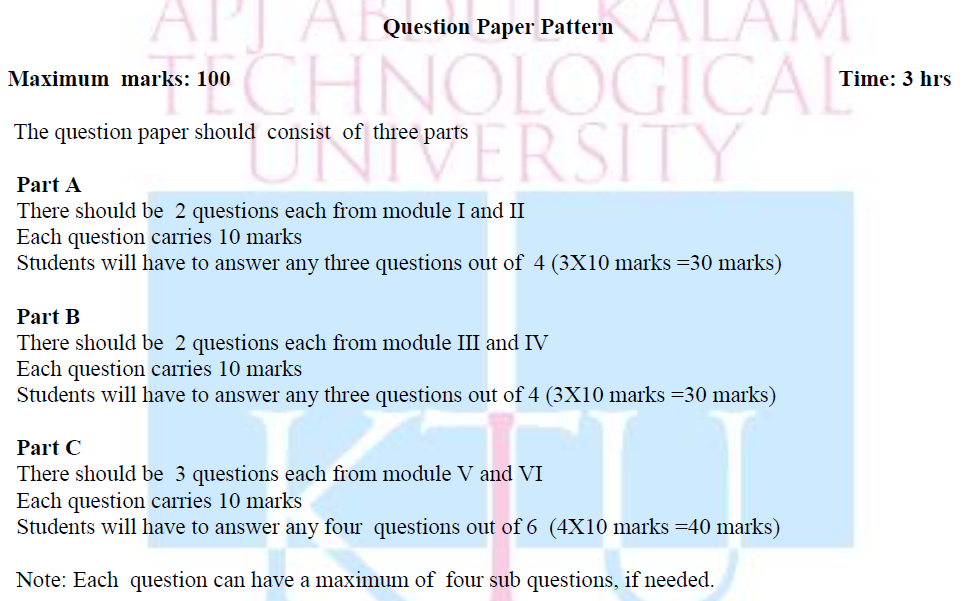 APJ ABDUL KALAM TECHNOLOGICAL UNIVERSITYSIXTH SEMESTER B.TECH DEGREE EXAMINATION, APRIL2018APJ ABDUL KALAM TECHNOLOGICAL UNIVERSITYSIXTH SEMESTER B.TECH DEGREE EXAMINATION, APRIL2018APJ ABDUL KALAM TECHNOLOGICAL UNIVERSITYSIXTH SEMESTER B.TECH DEGREE EXAMINATION, APRIL2018APJ ABDUL KALAM TECHNOLOGICAL UNIVERSITYSIXTH SEMESTER B.TECH DEGREE EXAMINATION, APRIL2018APJ ABDUL KALAM TECHNOLOGICAL UNIVERSITYSIXTH SEMESTER B.TECH DEGREE EXAMINATION, APRIL2018APJ ABDUL KALAM TECHNOLOGICAL UNIVERSITYSIXTH SEMESTER B.TECH DEGREE EXAMINATION, APRIL2018Course Code: ME308Course Code: ME308Course Code: ME308Course Code: ME308Course Code: ME308Course Code: ME308Course Name: COMPUTER AIDED DESIGN AND ANALYSIS(Answer key)Course Name: COMPUTER AIDED DESIGN AND ANALYSIS(Answer key)Course Name: COMPUTER AIDED DESIGN AND ANALYSIS(Answer key)Course Name: COMPUTER AIDED DESIGN AND ANALYSIS(Answer key)Course Name: COMPUTER AIDED DESIGN AND ANALYSIS(Answer key)Course Name: COMPUTER AIDED DESIGN AND ANALYSIS(Answer key)PART APART APART APART APART APART AAnswer any three full questions, each carries 10marks.Answer any three full questions, each carries 10marks.Answer any three full questions, each carries 10marks.Marks1a)Any 5 applicationsAny 5 applicationsAny 5 applications(5) b)Min. 3 advantagesMin. 3 advantagesMin. 3 advantages(3)c)Basic definition (1+1) MarksBasic definition (1+1) MarksBasic definition (1+1) Marks(2) 2a)Translation, scaling, rotation, sheer, reflection in details with equation Translation, scaling, rotation, sheer, reflection in details with equation Translation, scaling, rotation, sheer, reflection in details with equation ( 5)b)Final coordinates x’(0.366,1.366) : y’(-0.268,4.464)Result should be drawn (2+1) MarksFinal coordinates x’(0.366,1.366) : y’(-0.268,4.464)Result should be drawn (2+1) MarksFinal coordinates x’(0.366,1.366) : y’(-0.268,4.464)Result should be drawn (2+1) Marks( 3) c)Basic definitionBasic definitionBasic definition( 2)3a)IGES and STEP in details (21/2+21/2) MarksIGES and STEP in details (21/2+21/2) MarksIGES and STEP in details (21/2+21/2) Marks( 5) b)SiggraphCORE,PHIGS,CGM,CGI.... Any Two. (21/2+21/2) MarksSiggraphCORE,PHIGS,CGM,CGI.... Any Two. (21/2+21/2) MarksSiggraphCORE,PHIGS,CGM,CGI.... Any Two. (21/2+21/2) Marks( 5)4a)A line of end points (5, 8) and (6, 11) should be rotated about one of its end point (5, 8) through 30⁰ anticlockwise. For each coordinates 2 Marks and for sketch 2 MarksA line of end points (5, 8) and (6, 11) should be rotated about one of its end point (5, 8) through 30⁰ anticlockwise. For each coordinates 2 Marks and for sketch 2 MarksA line of end points (5, 8) and (6, 11) should be rotated about one of its end point (5, 8) through 30⁰ anticlockwise. For each coordinates 2 Marks and for sketch 2 Marks( 6)b)Graphical User Interface (2 Marks) , Interactive Computer Graphics (2 Marks)Graphical User Interface (2 Marks) , Interactive Computer Graphics (2 Marks)Graphical User Interface (2 Marks) , Interactive Computer Graphics (2 Marks)( 4) PART BPART BPART BPART BPART BPART BAnswer any three full questions, each carries 10marks.Answer any three full questions, each carries 10marks.Answer any three full questions, each carries 10marks.Answer any three full questions, each carries 10marks.Answer any three full questions, each carries 10marks.Answer any three full questions, each carries 10marks.5a)Minimum 5 differencesMinimum 5 differencesMinimum 5 differences( 5) b)Min 3 pointsMin 3 pointsMin 3 points( 3)c)Basic definitionBasic definitionBasic definition(2)6a)Half space method, Boundary representation method, CSG, Sweep representation. Any four. 2 Marks each.Half space method, Boundary representation method, CSG, Sweep representation. Any four. 2 Marks each.Half space method, Boundary representation method, CSG, Sweep representation. Any four. 2 Marks each.( 8) b)Union , intersection, difference. Any Two. 1 Mark for eachUnion , intersection, difference. Any Two. 1 Mark for eachUnion , intersection, difference. Any Two. 1 Mark for each( 2)7a)Parametric equation and explanation with expression for Bernstein functionParametric equation and explanation with expression for Bernstein functionParametric equation and explanation with expression for Bernstein function( 5) b)Analytic surfaceSynthetic surfaceAnalytic surfaceSynthetic surfaceAnalytic surfaceSynthetic surface( 5)8a)Definition (1 Mark), sketches(2 Marks), equations (2 Marks)Definition (1 Mark), sketches(2 Marks), equations (2 Marks)Definition (1 Mark), sketches(2 Marks), equations (2 Marks)( 5) b)Definition with drawing Definition with drawing Definition with drawing ( 5)PART CPART CPART CPART CPART CPART CAnswer any fourfull questions, each carries 10marks.Answer any fourfull questions, each carries 10marks.Answer any fourfull questions, each carries 10marks.Answer any fourfull questions, each carries 10marks.Answer any fourfull questions, each carries 10marks.Answer any fourfull questions, each carries 10marks.9a)6 steps1)Discretization2)Generation of basic data3)Determination of element stiffness matrix4)Assembly of overall stiffness matrix5)Elimination of restrained degrees of freedom6)Calculation of nodal displacement and stress 6 steps1)Discretization2)Generation of basic data3)Determination of element stiffness matrix4)Assembly of overall stiffness matrix5)Elimination of restrained degrees of freedom6)Calculation of nodal displacement and stress 6 steps1)Discretization2)Generation of basic data3)Determination of element stiffness matrix4)Assembly of overall stiffness matrix5)Elimination of restrained degrees of freedom6)Calculation of nodal displacement and stress (10 ) 10a)Derivation Derivation Derivation (10 ) 11a)i. d1=0, d2=0.05mm, d3=0.11mm, d4=0.21mm (4 Marks)ii. σ1=50N/mm2, σ 2=60N/mm2, σ 3=100N/mm2 (2 marks)iii. R= -30000 N (2 Marks)i. d1=0, d2=0.05mm, d3=0.11mm, d4=0.21mm (4 Marks)ii. σ1=50N/mm2, σ 2=60N/mm2, σ 3=100N/mm2 (2 marks)iii. R= -30000 N (2 Marks)i. d1=0, d2=0.05mm, d3=0.11mm, d4=0.21mm (4 Marks)ii. σ1=50N/mm2, σ 2=60N/mm2, σ 3=100N/mm2 (2 marks)iii. R= -30000 N (2 Marks)( 8) b)Analysis to find out the response of a system as a function of time with respect to external disturbances. Analysis to find out the response of a system as a function of time with respect to external disturbances. Analysis to find out the response of a system as a function of time with respect to external disturbances. ( 2) 12a)N1=0.4166 (2 Marks)N2=0.1111 (2 Marks)N3=0.4723 (2 Marks)N1=0.4166 (2 Marks)N2=0.1111 (2 Marks)N3=0.4723 (2 Marks)N1=0.4166 (2 Marks)N2=0.1111 (2 Marks)N3=0.4723 (2 Marks)(6) b)Derivation Derivation Derivation ( 4) 13a)Explanation with relevant details for each. 2 Marks eachExplanation with relevant details for each. 2 Marks eachExplanation with relevant details for each. 2 Marks each(6 )b)Atleast two differencesAtleast two differencesAtleast two differences( 4)14a)A=45000mm2Normal stress(x)=-879.12N/mm2Normal stress(y)=-708.18N/mm2Shear stress=341.88N/mm2Max. Normal stress(x)=-441.248N/mm2Min. Normal stress(x)=-1146.05N/mm2A=45000mm2Normal stress(x)=-879.12N/mm2Normal stress(y)=-708.18N/mm2Shear stress=341.88N/mm2Max. Normal stress(x)=-441.248N/mm2Min. Normal stress(x)=-1146.05N/mm2A=45000mm2Normal stress(x)=-879.12N/mm2Normal stress(y)=-708.18N/mm2Shear stress=341.88N/mm2Max. Normal stress(x)=-441.248N/mm2Min. Normal stress(x)=-1146.05N/mm2( 8)b)When the shape function determining the displacement pattern and geometry are same and of same orderWhen the shape function determining the displacement pattern and geometry are same and of same orderWhen the shape function determining the displacement pattern and geometry are same and of same order( 2) ************************